Занятие мастер-класс «Роспись полотенца-рушника»Цель занятия: Знакомство с символическим значением полотенца.Задачи:Познакомить учащихся с символическим значением полотенца, мотивами орнамента на нем.Развитие образного мышления, художественного вкуса, творческой активности, самостоятельности.Воспитывать нравственно-эстетическое отношение к миру и искусству, к национальным традициям.Оснащение занятия: Мультимедийный проектор, компьютер, магнитная доска, иллюстрации с изображением вышитых изделий, таблицы с изображением знаков символов, рисунки вышивок, полотенца из коллекции музея, презентация в формате PowerPoint У ученика: бумага, фломастеры или цветные карандаши, восковые мелки, белая, цветная бумага, ножницы.Ход занятия:Рассказ ведущего:Искусство вышивки на Руси известно с глубокой древности. Все, что окружало человека в каждодневном быту, было заботливо украшено трудолюбивыми крестьянскими руками.С древнейших времен почитали на Руси умение создавать на ткани дивные шитые узоры. Занимались этим искусством на протяжении многих веков женщины любого возраста и сословия.Но самое большое распространение вышивка в русской деревни, где разнообразные узоры были самым главным украшением одежды и предметов быта. Учиться вышивать девочки начинали с 7-8 лет и уже с детства готовили себе приданое.Из поколения в поколение передавались узоры и приемы мастерства, и художественные особенности древних вышивок. Каждая из вышивальщиц дополняла полученные сведения чем-то своим. Но традиция при этом не разрушалась.Полотенце играло в народной жизни важную роль. Полотенце всегда было очень сильным оберегом, перешедшим из языческой традиции в христианскую.На полотенце вышивали узор красными нитками - это был древний оберег дома от злых духов. Древние славяне считали, что жизнь человека имеет начало и конец и полотенце сопровождает его всю жизнь от рождения до смерти. Родился маленький человек, бабка-повитуха принимает его на полотенце, которое любовно вышивала его мать. Будучи ещё в девушках, она позаботилась о своём малыше, снабдив полотенце богатой защитной символикой. Это полотенце называется родильнымНа голый животик ребёнку завязывали поясок из выбеленной овечьей шерсти. Сомкнулись концы пояска, получился круг-символ солнца и бесконечности. Распоясался - значит, открылся нечистой силе. Ребёнка пеленали в свивальник - узкую длинную полоску ткани, это тоже полотенце. У наших далёких предков существовал ежедневный магический ритуал очищения водой. Утром - от ночных страхов и ужасов, вечером - от дневных тягот, забот и усталости. В обряд очищения входило, и вытирание лица полотенцем и называли его вытиральноеНа свадьбе жениха и невесту родители встречали и благословляли с полотенцем в руках, на котором были хлеб да соль. Это полотенце называли свадебным.  И в последний путь, на кладбище, провожают человека, неся его на полотенцах, на них же опускают в могилу. Это погребальные полотенца. На погребальном полотенце изображались символы души и погребального (жертвенного) костра. Погребальные полотенца после совершения обряда отдавали в храм, на помин души. Символы, изображаемые на полотенцеВот видите, какой глубокий символический смысл у самого распространённого и древнего предмета народного быта - полотенца. Все полотенца имели вышитый узор. В вышивках воплощались древние народные символы и обряды. Солнце почиталось как источник жизни, обладающей великой очистительной и охранительной силой. К нему обращались с молитвами о плодородии и благоденствии. Изображалось оно окружностью, цветком.Косой крест с загнутыми концами – солярный знак - солнцеворот (смена дня и ночи, времен года). 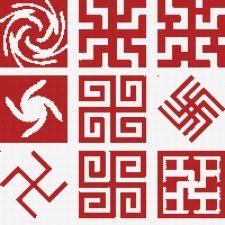 Земля, в представление русских крестьян, наделялась человеческими чертами. Её называли «Кормилица – мать сыра-Земля». 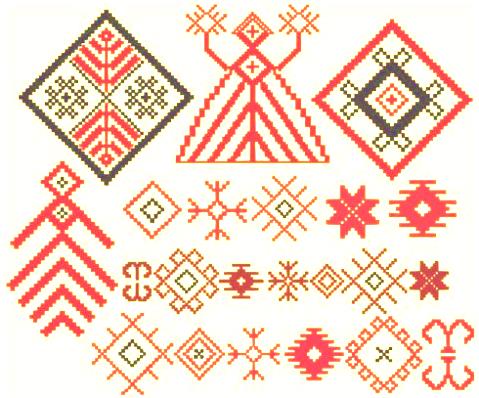 Почиталась она в неразрывной связи с водой и растительностью. Изображали ее в виде женской фигуры(Макошь) с птицами в поднятых руках, внутри которой произрастало дерево, а у ног или по краю одежды проходила зубчатая линия, изображающая воду. 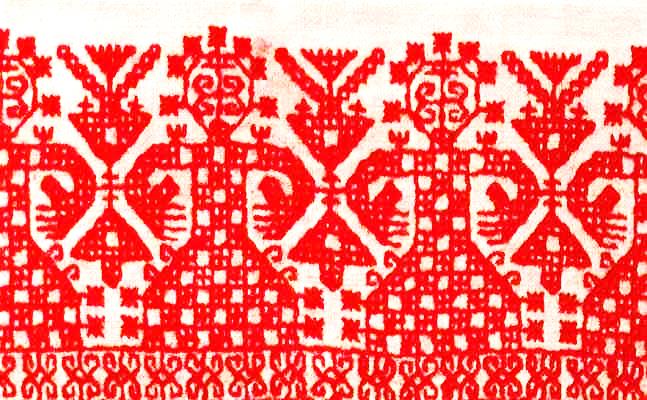 Считалось, что птица приносит добро человеку . Поэтому на концах свадебных полотенец всегда вышивались птицы в знак согласия, любви и мира в доме, то в образе горделивой птицы – павы, то в виде изящной утицы, плывущей по волнам. 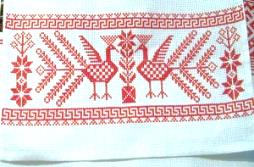 Хранителем домашнего очага считался конь, воспринимаемый как самое сильное домашнее животное. По древней легенде коню отводилась почетная роль учувствовать в передвижение солнца по небу, которое днем мчится в колеснице, запряженной златокудрыми конями, а ночью плывет по синему морю в ладье. Фигуры коней и ладьи изображались на подзорах и полотенцах. 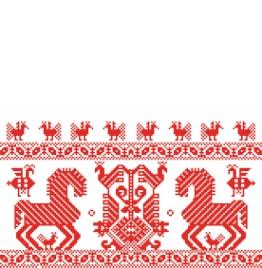 Дерево – один из древнейших символов, Древо жизни, так представляли предки вселенную. Они думали, что на небе есть райские сады, и растет там чудо-дерево с волшебными плодами. Древо жизни, дерево, рождающее новую жизнь, было символом жизни, единства рода, его продолжением и благополучием. 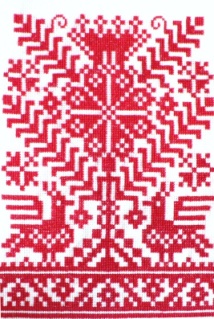 Животворящая сила воды, питающей Землю, изображалось в виде водоплавающих сил, а сами воды – в виде зигзагообразных полосок. 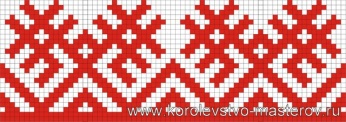 Основными цветами в вышивках были красный и белый.Белый цвет почитался как символ красоты и чистоты.Красный цвет – символ огня – в народном представлении прекрасный, красивый. В вышивке присутствуют и другие цвета, но белый и красный – главные.Постановка художественной задачи.Выполнить свой эскиз вышитого полотенца по мотивам народной вышивки.Практическое выполнение задания.Постараться создать композицию из знаков-символов, по-разному решить один и тот же изобразительный мотив. Начать работу с расположения листа бумаги по вертикали. На листе обозначить «края» полотенца и обратить внимание на то, что полотенце «вышивается» рядами по горизонтали. Из тонкой бумаги вырезать «кружева» и украсить ими полотенце.Подведение итогов.В конце занятия организуется экспресс-выставка и обсуждение готовых работ.